Our Ref: 	«WORKID»Date: 		«CURRENTDATE»Enquiries to: 	«OFFICERDESC»Tel: 		01473 264563Email: 		imports@suffolk.gov.uk«ADDR1»«ADDR2»«ADDR3»«ADDR4»«ADDR5»«ADDR6»«ADDR7»«ADDR8»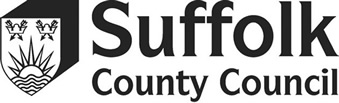 Dear Sir/MadamConsumer Protection Act 1987[Product specific legislation &/or standards as appropriate]REGULATION 765/2008 ON ACCREDITATION AND MARKET SURVEILLANCE (AS AMENDED AND RETAINED TO APPLY IN GB)CONSIGNMENT:I refer to my earlier letter regarding the above consignment.  Products were sampled from your consignment, which was imported through the Port of Felixstowe.I am enclosing the test report for the result received so far.   Please note that some sample results are still pending, and these will be sent to you in due course.You will receive a letter detailing all of the results once assessment and testing is complete.  Meanwhile, the goods will remain detained at [Port of Felixstowe/Warehouse].  Yours faithfully«OFFICERDESC»Import Surveillance OfficerSuffolk Trading Standards Imports TeamEncHMRC Import Entry Number:«REFERENCE5»Unique Consignment Number:«REFERENCE1»Container Number:«REFERENCE6»Date of Sampling: